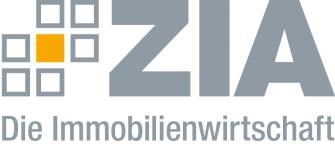 Pressemitteilung Baugenehmigungen: Politik bastelt an SymptomenBerlin, 19.09.2019 – Wie das Statistische Bundesamt mitteilt, wurde von Januar bis Juli 2019 in Deutschland der Bau von insgesamt 196 400 Wohnungen genehmigt. Dies sind 3,4 Prozent weniger Baugenehmigungen als im entsprechenden Vorjahreszeitraum. In neu zu errichtenden Wohngebäuden wurden von Januar bis Juli 2019 rund 169.800 Wohnungen genehmigt. Dies waren 4,1 Prozent (7.300) Wohnungen weniger als im gleichen Zeitraum 2018. „Die Zahlen machen eines deutlich: ziemlich genau ein Jahr nach dem Wohngipfel bastelt die Politik weiterhin an den Symptomen herum, statt die Probleme beim Schopf zu packen“, so Dr. Andreas Mattner, Präsident des ZIA Zentraler Immobilien Ausschuss, Spitzenverband der Immobilienwirtschaft. „Wo ist die Erhöhung der linearen AfA? Wo ist die steuerliche Förderung der energetischen Gebäudesanierung? Wo sind die Umsetzungen für schnelleres Bauen und Planen - von der Einführung der Typengenehmigung mal abgesehen? Selbst die Empfehlungen der Baulandkommission beinhalteten Vorschläge, die die ja durchaus sinnvollen Maßnahmen wieder zunichtemachen. Hinzu kommen die sinnlosen Regulierungsideen wie der Mietendeckel in Berlin. Es wird Zeit, dass die Politik die Probleme nicht nur ernst nimmt, sondern mit den richtigen Maßnahmen zu lösen versucht.“Der ZIADer Zentrale Immobilien Ausschuss e.V. (ZIA) ist der Spitzenverband der Immobilienwirtschaft. Er spricht durch seine Mitglieder, darunter 28 Verbände, für rund 37.000 Unternehmen der Branche entlang der gesamten Wertschöpfungskette. Der ZIA gibt der Immobilienwirtschaft in ihrer ganzen Vielfalt eine umfassende und einheitliche Interessenvertretung, die ihrer Bedeutung für die Volkswirtschaft entspricht. Als Unternehmer- und Verbändeverband verleiht er der gesamten Immobilienwirtschaft eine Stimme auf nationaler und europäischer Ebene – und im Bundesverband der deutschen Industrie (BDI). Präsident des Verbandes ist Dr. Andreas Mattner.Kontakt André Hentz ZIA Zentraler Immobilien Ausschuss e.V. Leipziger Platz 9 10117 Berlin Tel.: 030/20 21 585 23 E-Mail: andre.hentz@zia-deutschland.de  Internet: www.zia-deutschland.de 